MILES FOR MOMMIES 5K 2013Supporting the Parent/Child CenterHagerstown Community CollegeMay 12, 2013Donations of $500 or moreGold SponsorYour company name on the top back of the Race T-Shirt3 complementary Race T-Shirts3 complementary Race entry forms for any member of your business or family who wants to runDonations of $200 or moreSilver SponsorYour company name on the back of the Race T-Shirt2 complementary Race T-Shirts2 complementary Race entry forms for any member of your business or family who would like to runDonations of $100 or moreBronze SponsorYour company name on the back of the Race T-Shirt1 complementary Race T-Shirts1 complementary Race entry forms for any member of your business or family who would like to runPlease complete and submit the form below by April 15th 2013. A receipt will be mailed for your tax purposes-----------------------------------------------------------------------------------------------------------------------------CUT ALONG THE DOTTED LINE AND ATTATCH THIS PORTION WITH YOUR DONATIONSponsor Name: ___________________________________________   Phone: __________________________Address: __________________________________________________________________________________	   __________________________________________________________________________________Donation Amount: ___________________________________                   Date: __________________________Name as you would like it to appear on the T-Shirt: ________________________________________________Name of sponsoring school:  __________________________________________________________________Please make checks payable to:  ___WCASC (Washington County Association of Student Councils)__________Donations may be mailed to:		Gene Ebersole	PO Box 730	820 Commonwealth Ave.	Hagerstown, MD 21741	Questions call:   301-766-8791 or email EbersEug@wcps.k12.md.us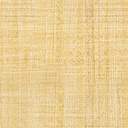 